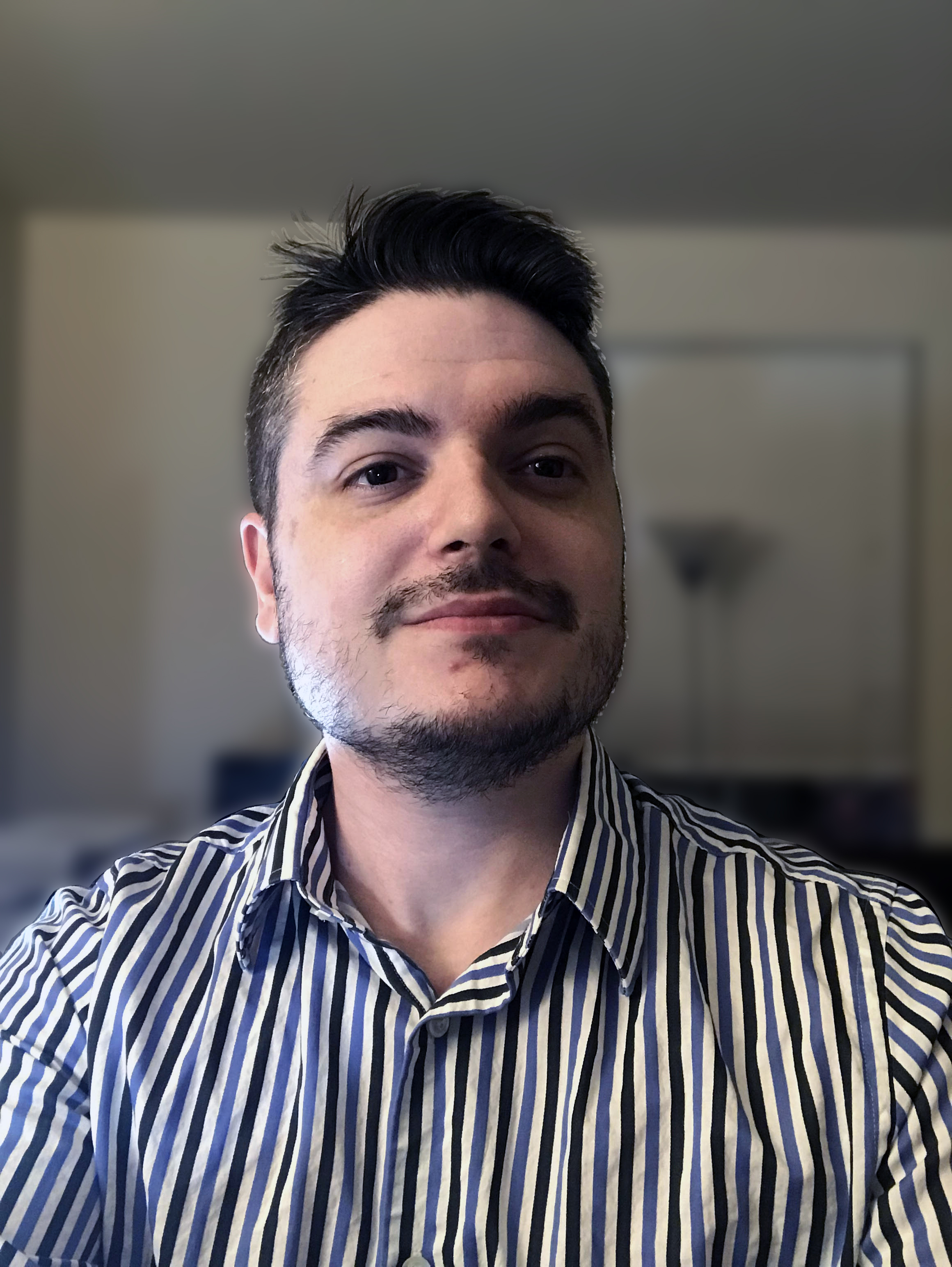 Andrew DickingerIllustrator/ DesignerI am a passionate artist with 10+ years of professional design experience. I have worked in multiple mediums but excel in the digital art arena. I have worked on a menagerie of projects; from boardgame design to storyboarding, concept art and illustration, to textiles and print based design. I am highly adaptable and work just as well in and out of the box and can conform to many different styles needed for a project.I also work in the digital media and 3d space with experience in post-production graphics, rapid prototyping and 3d modeling, and I even create custom designed models for the tabletop.484-678-8605www.andrewdickinger.comandrew.dickinger@gmail.comWarrhammer 40kCustom Model DesignIllustrationPrototypingWritingTyler School of Art2004 - 2010Achieved a bachelor’s degree in Illustration with a focus on digital/traditional illustration, design, and paintingAndrew Dickinger Design - Freelance Artist2011–PresentIllustrator, graphic designer, layout artist, storyboard artist and more for various clients. Experience with textile graphics, emoticons for Apps, and even designed an entire board game from characters to cards.   DirecTV - QA Analyst2015–2020Responsible for new employee training, system diagnostics, and with creative background, a focus on graphic interfaces. Extensive operations experience on multiple platforms including web, mobile, and television. Respawn Entertainment – QA Tester2013–2015Responsible for asset quality, and multiplayer development as part of a small internal team. Main focuses included art assets and experience testing.  